PAYROLL DIRECT DEPOSIT AGREEMENT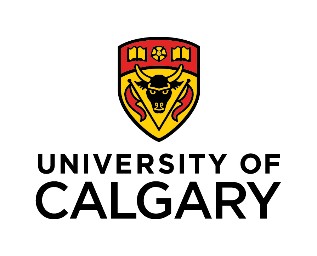 Payroll Department2500 University Drive NWCalgary, AB, Canada T2N 1N4Last Name	First Name	Employee/Student IDSend completed form with attachments to the address noted above:Complete either Section 1 OR Section 2 of this form (not both)Must be a Canadian Financial Institution in the name of the employee and/or studentNew or updated Direct Deposit Agreements must be received in Payroll at least ten business days prior to the actual pay dayIncomplete forms will not be processed and will be returned to the requestorThe ability to enroll or change banking information is available on the portal at my.ucalgary.ca in the all about me section/my banking infoOnce your banking information is updated you will receive a confirmation email.  If you do not receive a confirmation email within 4 business days please contact the Payroll Department at payrolluc@ucalgary.ca immediately Banking information is collected under the authority of the Freedom of Information and Protection of Privacy Act. It is collected and maintained by Payroll for payment purposes. If you have any questions about the collection or use of this information, please contact the Integrated Service Centre at 403-220-8800.I hereby authorize the University of Calgary to initiate direct deposits to my account at the financial institution indicated above.  Further, I agree not to hold the University of Calgary responsible for any delay or loss of funds due to incorrect or incomplete information supplied by me or my financial institution, or due to an error on the part of my financial institution in depositing funds to my account.  This agreement will remain in effect until the University of Calgary receives a written notice of cancellation from me or until I submit a new Direct Deposit Agreement form to Payroll.Employee/Student Signature	Contact Phone Number	DateSection 1: Enroll in Direct Deposit PaymentsThis section is to be completed if you currently do not have banking information on file.Section 1: Enroll in Direct Deposit PaymentsThis section is to be completed if you currently do not have banking information on file.Attach Void Cheque here orAttach account information supplied by your financial institution andEffective Date:  ____/__/__     (yyyy/mm/dd)Attach Void Cheque here orAttach account information supplied by your financial institution andEffective Date:  ____/__/__     (yyyy/mm/dd)Section 2: Change to Existing Banking informationThis section is to be completed if you require changes to the banking information on file.Section 2: Change to Existing Banking informationThis section is to be completed if you require changes to the banking information on file.Existing Account Information BankTransit No._____________________Account NumberNew Account InformationAttach Void Cheque here orAttach account information supplied by your financial institution andEffective Date:  ____/__/__     (yyyy/mm/dd)